Hundred Chart 1–100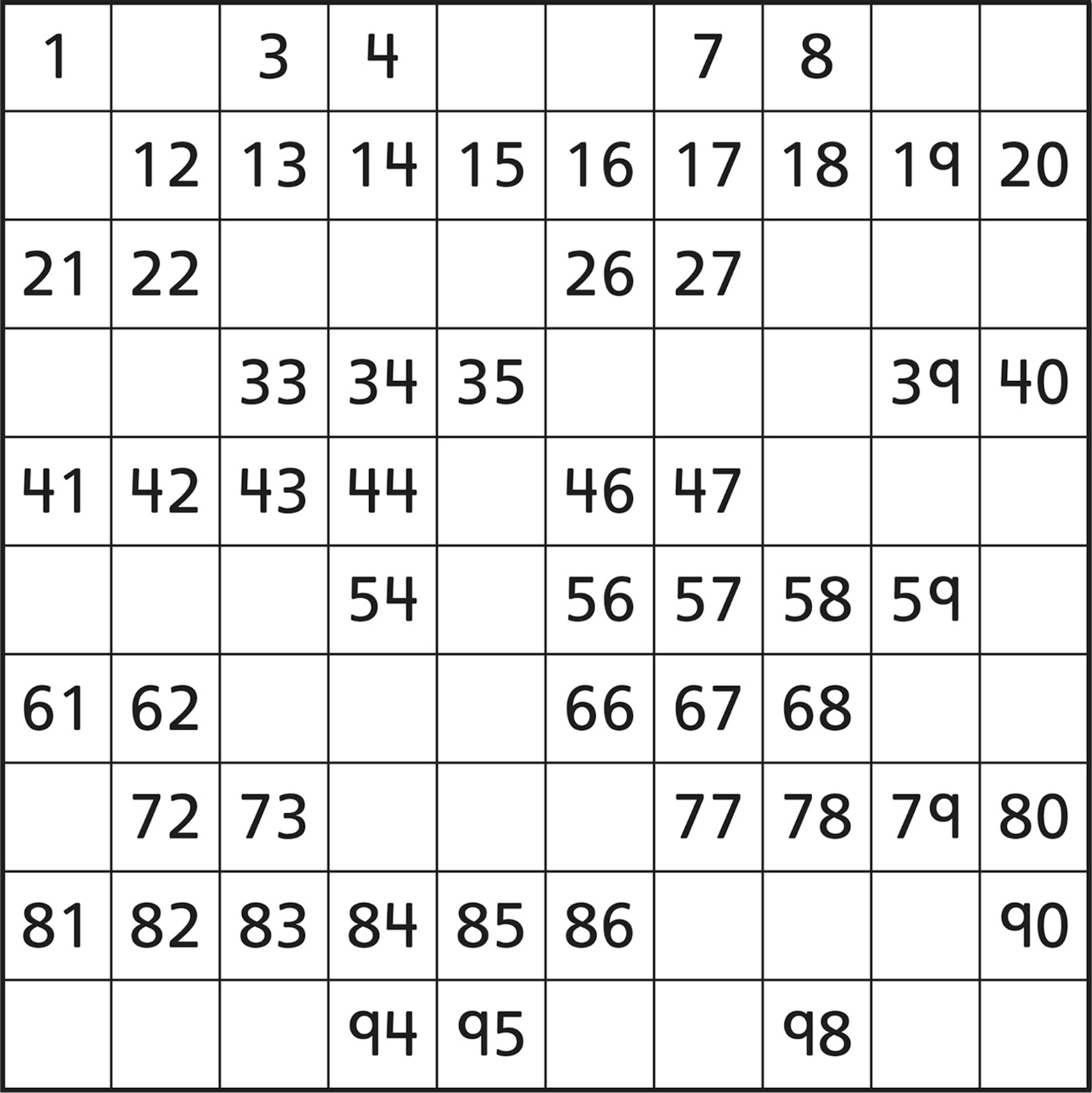 